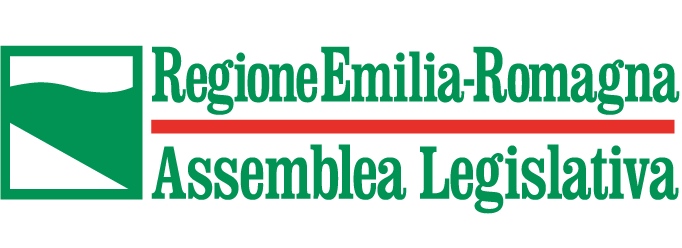 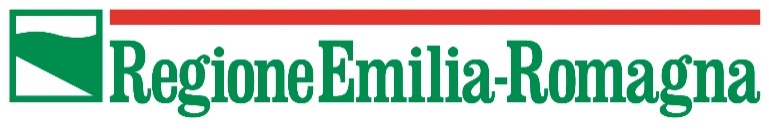 Relazione alla clausola valutativa della Legge regionale sulla partecipazionel.r. n. 15 del 22 ottobre 2018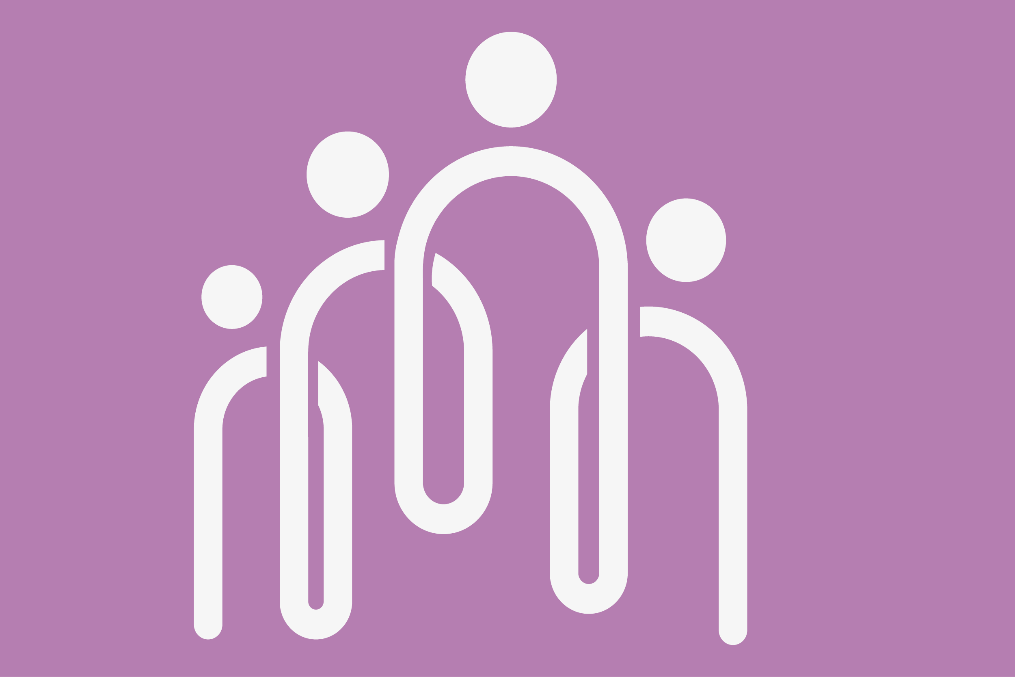 Indagine sull'esperienza dei cittadini nei percorsi partecipativiAgosto 2021La Regione Emilia-Romagna sta conducendo un'indagine per conoscere l’opinione dei cittadini sul loro coinvolgimento nelle decisioni di competenza delle amministrazioni locali; iniziative che possono riguardare la sistemazione di un giardino di quartiere, l’organizzazione di un servizio, la progettazione di un’opera pubblica, il recupero di un’area inutilizzata, o molto altro ancora.Lei ha preso parte ad una esperienza di partecipazione e pertanto il suo contributo all'indagine è molto prezioso. Ci consentirà, infatti, di valutare in che modo migliorare le attività dedicate al sostegno della partecipazione, tenendo conto delle opinioni dei cittadini emiliano-romagnoli.Le chiediamo, pertanto, di dedicare pochi minuti alla compilazione di questo breve questionario.Si tratta di un questionario anonimo. I dati rilevati non consentiranno di associare le risposte alla sua persona al fine di identificarla direttamente o indirettamente. La Regione Emilia-Romagna, che non è in possesso della lista di rispondenti, tratterà i dati in modo aggregato e a fini esclusivamente statistici nel rispetto della normativa sulla privacy (Reg. UE 2016/679, D.Lgs. n.196/2003).Da parte del team regionale la ringraziamo in anticipo per la preziosa collaborazione.Informazioni generaliSesso *MaschioFemminaEtà in anni compiuti *   Meno di 18 anni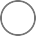    18-34 anni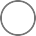    35-50 anni   51-65 anni   66-80 anni   Superiore a 80 anniIndicare il nome dell'Amministrazione locale che ha avviato il percorso partecipato al quale ha preso parte: *Indicare il nome del Comune o Unione di comuni che ha avviato il percorso partecipato al quale ha preso parteHa preso parte al percorso partecipato: *   Perché ha ricevuto l’invito dall’Amministrazione   Di sua iniziativa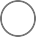 Ha preso parte al percorso partecipato in qualità di: *   Rappresentante di una associazione o di un comitato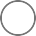    Singolo cittadino/a, residente nel quartiere   Singolo cittadino/a, residente nel Comune   In quanto ho interessi di lavoro nel territorio del Comune ma risiedo altrove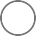    Funzionario/a pubblico   Amministratore/Amministratrice pubblicoAltroValutazione dell’esperienzaIn generale, quanto è soddisfatto/a del percorso partecipato al quale ha preso parte?*   Molto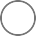    Abbastanza   Poco   Per nullaIn generale, quanto il percorso partecipato al quale ha preso parte è stato utile a rafforzare il coinvolgimento dei cittadini? *MoltoAbbastanzaPocoPer nullaIn quale misura si ritiene d’accordo con le seguenti affermazioni:Totalmente d'accordoAbbastanzad'accordo	Poco d'accordoPer nulla d'accordoPenso sia necessario il coinvolgimento dei cittadini su tutte le scelte pubbliche.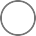 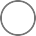 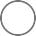 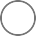 Penso sia necessario il coinvolgimento dei cittadini solo sulle scelte strategiche.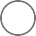 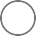 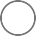 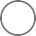 I percorsi partecipativirallentano i tempi delle	                                                                       decisioni.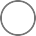 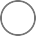 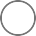 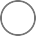 La partecipazione deicittadini evita situazioni	                                                                   di conflitto.In base alla sua esperienza concreta, in quale misura si ritiene d’accordo con le seguenti affermazioni:Totalmente d'accordoAbbastanzad'accordo	Poco d'accordoPer nulla d'accordoHo percepito una vera disponibilità al dialogo da parte dell’amministrazione.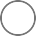 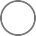 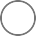 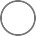 La partecipazione attivami ha fatto sentire	                                                                        parte di una comunità.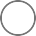 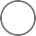 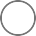 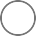 Ho capito che non è semplice amministrareperché ci sono diversi	                                                                        punti di vista da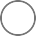 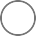 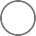 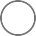 considerare e conciliare.Ho ricevuto una corretta informazione che mi ha permesso di partecipare più consapevolmente alle scelte pubbliche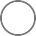 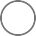 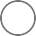 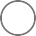 Dopo aver preso parte al percorso partecipato, la sua valutazione sull'amministrazione che lo ha avviato è: *Molto migliorataAbbastanza migliorataRimasta uguale e positivaRimasta uguale e negativaAbbastanza peggiorataMolto peggiorataNon soPiattaforme tecnologicheNel percorso al quale ha preso parte sono stati utilizzati strumenti di partecipazione online (ad esempio piattaforme web, strumenti di social collaboration, ecc.) per alcune o tutte le fasi del percorso partecipativo? *   Si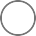    No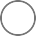    Non so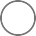 Ha avuto difficoltà ad utilizzarli? *   Si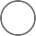    No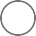    Non li ho utilizzatiQuale difficoltà principale ha incontrato nell'utilizzo degli strumenti di partecipazione online? *   Gli strumenti utilizzati erano troppo complessi   Non ho dimestichezza con le tecnologie informatiche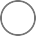    Nella mia zona la connessione internet è lenta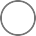    Ho un computer vecchio/non adeguato agli strumenti utilizzatiAltroPensando al futuro, quale delle seguenti ipotesi preferirebbe? *   Un'esperienza solo in presenza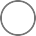    Un'esperienza solo onlineUn'esperienza con modalità "mista" (in presenza e online)In quali casi ritiene che la tecnologia (computer, telefoni cellulari, tablet, ecc.) possa essere più utile nei percorsi partecipativi? (massimo 3 risposte) *Selezionare le tre risposte che ritiene più importanti   Per scaricare e leggere i documenti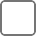    Per presentare proposte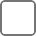    Per votare progetti e proposte   Per rispondere a questionari   Per partecipare a laboratori/incontri/riunioniAltroProcesso decisionaleLe indicazioni emerse dal percorso partecipato sono state accolte dall’amministrazione? *   Si, totalmente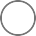    Si, in buona parte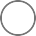    Si, alcune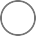    Si, poche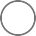    No, nessuna   Non so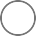 Perché non lo sa? *   Non mi sono interessato   Non sono stato informatoAltro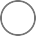 Al termine del percorso è stato redatto un documento finale con le indicazioni emerse? *SiNoNon soIn base alle informazioni in suo possesso, il documento è stato? *   Pubblicato e/o consegnato ai partecipanti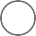    Né pubblicato né consegnato ai partecipanti   Non soLo ha letto? *SiNoCriticità e punti di miglioramentooA suo parere ci sono stati problemi o criticità nel percorso partecipato? *   Si   No   Non soQuali? *Problemi nei tempi di realizzazione (esempio: durata troppo lunga del percorso, numero eccessivo degli incontri, ecc.)Problemi di carattere organizzativo (esempio: spazi inadeguati, orari scomodi, sedi difficilmente accessibili, numero di invitati, inviti tardivi, problemi di connessione, ecc.)Problemi di gestione del processo (esempio: mancanza di materiali informativi, personale non adeguato, mancanza di personale qualificato per la facilitazione, ecc.)AltroIn base alla sua esperienza, ritiene adeguati i seguenti aspetti relativi all’organizzazione dei percorsi partecipati? *Da migliorare totalmenteDa migliorare quasi totalmenteDa migliorareparzialmente	Va bene cosìOrari compatibili con le esigenze personali e lavorative dei partecipanti.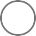 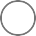 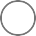 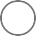 Organizzazione eaccessibilità degli spazi	                                                                        (anche virtuali).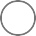 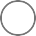 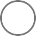 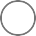 Capacità didefinire/proporre	                                                                       obiettivi raggiungibili.Coinvolgimento dei cittadini prima che sia tutto deciso, senza tradirne le aspettative.Coinvolgimento einclusione di tutti gli	                                                                        interessi in gioco.Ricorso a esperti(facilitatori, mediatori) scelti con cura per condurre i percorsi.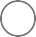 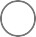 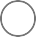 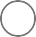 In base alla sua esperienza, ritiene adeguati i seguenti aspetti relativi alla comunicazione nei percorsi partecipati? *Da migliorare totalmenteDa migliorare quasi totalmenteDa migliorareparzialmente	Va bene cosìInvio con congruo anticipo delleinformazioni sulle	                                                                        tematiche degli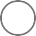 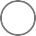 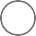 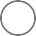 incontri.Qualità del materiale informativo.Capacità di affiancare alpercorso una	                                                                        comunicazione efficace.Semplicità del linguaggio usato per spiegare argomenti complessi.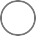 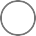 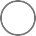 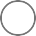 Particolare attenzionealla comunicazione	                                                                        degli esiti dei processi.Prospettive di impegnoSe l'amministrazione avviasse nuovi percorsi partecipativi, sarebbe disponibile a prenderne parte? *   Sicuramente si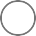    Forse si   Forse no   Sicuramente noA quale condizione ne prenderebbe parte? *   A qualunque condizione   Se i temi fossero di mio interesse   A patto che l’esperienza non mi assorba troppo tempo   Se ci fosse un reale ascolto dei cittadini da parte della amministrazione   A nessuna condizioneAltro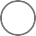 Su quali tematiche vorrebbe essere coinvolto/a? *   Ambiente e paesaggio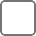    Cultura   Politiche sociali e sanitarie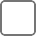    Sviluppo digitale   Sviluppo economico   Territorio e urbanistica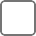 AltroPer quali ragioni? *   Non ho fiducia nella politica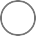    Non mi sento in grado di dare un contributo   Non ritengo che la mia partecipazione possa influire sulle decisioni dell'amministrazione   Non è compito del cittadino decidere le politiche pubbliche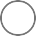    Non sono interessato/a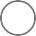    Non ho tempoAltro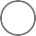 